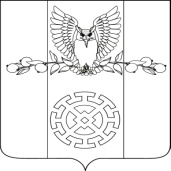 ПРОЕКТСОВЕТА КУЙБЫШЕВСКОГО СЕЛЬСКОГО ПОСЕЛЕНИЯ от ___________________                                                                                №____	х. Восточный СосыкО бюджете Куйбышевского сельского поселения Староминского района на 2023 годНа основании Бюджетного кодекса Российской Федерации, Закона Краснодарского края от 4 февраля 2002 года № 437-КЗ «О бюджетном  процессе в Краснодарском крае», решения Совета Куйбышевского сельского поселения от 24.12.2020 года № 16/5 «Об утверждении Положения о бюджетном процессе в Куйбышевском сельском поселении Староминского района», руководствуясь статьей 26 Устава Куйбышевского сельского поселения Староминского района Совет Куйбышевского сельского поселения Староминского района РЕШИЛ:  1. Утвердить основные характеристики бюджета Куйбышевского сельского поселения Староминского района на 2023 год:1.1 Общий объем доходов в сумме 10074,5 тыс. рублей;1.2 Общий объем расходов в сумме 10074,5 тыс. рублей;    1.3.Общий объем бюджетных ассигнований, направляемых на исполнение публичных нормативных обязательств, в сумме 0,0 тыс. рублей;  1.4 Резервный фонд администрации Куйбышевского сельского поселения Староминского района в сумме 10,0 тыс. рублей;  1.5 Верхний предел государственного (муниципального) внутреннего долга Куйбышевского сельского поселения Староминского района на 1 января 2024 года в сумме 0,0 тыс. рублей, в том числе верхний предел долга по муниципальным гарантиям Куйбышевского сельского поселения Староминского района на 01 января 2024 года в сумме 0,0 тыс. рублей; 1.6 Дефицит бюджета Куйбышевского сельского поселения Староминского района в сумме равный 0,0 тыс. рублей.1.7. В составе доходов бюджета Куйбышевского сельского поселения Староминского района безвозмездные поступления из краевого бюджета в сумме 3614,8 тыс. рублей, в том числе:1.7.1 Дотации бюджетам поселений на выравнивание  бюджетной обеспеченности в сумме 3508,7 тыс. рублей.1.7.2 Субвенции бюджетам поселений на исполнение государственных полномочий по образованию и организации деятельности административных комиссий в сумме 3,8 тыс. рублей.1.7.3 Субвенции бюджетам поселений на осуществление первичного воинского учета на территориях, где отсутствуют военные комиссариаты в сумме 102,3 тыс. рублей.    1.8. В составе доходов Куйбышевского сельского поселения Староминского района безвозмездные поступления из бюджета муниципального образования Староминский район Краснодарского края в сумме 1000,0 тыс. рублей, в том числе:1.8.1 Дотации бюджетам поселений на выравнивание бюджетной обеспеченности в сумме 1000,0 тыс. рублей. 2. Предоставить право главным администраторам доходов бюджета Куйбышевского сельского поселения Староминского района в случаях, установленных бюджетным законодательством Российской Федерации и Краснодарского края, в установленном порядке:2.1. Осуществлять возврат не использованных по состоянию на 1 января 2023 года остатков субсидий, субвенций и иных межбюджетных трансфертов, имеющих целевое назначение, прошлых лет, в краевой бюджет без внесения изменений в настоящее Решение.3. Утвердить объем поступлений доходов в бюджет  Куйбышевского сельского поселения Староминского района на 2023 год в суммах согласно приложению 1 к настоящему решению.    4. Утвердить в составе доходов бюджета Куйбышевского сельского поселения Староминского района безвозмездные поступления из бюджета муниципального образования Староминский район в 2023 году согласно приложению 2 к настоящему решению.   5. Утвердить в составе доходов бюджета Куйбышевского сельского поселения Староминского района объем межбюджетных трансфертов, получаемых из краевого бюджета в 2023 году  согласно приложению 3 к настоящему решению.   6.  Утвердить распределение бюджетных ассигнований по разделам и подразделам классификации расходов бюджетов на 2023 год согласно приложению 4 к настоящему решению.  7. Утвердить распределение бюджетных ассигнований по целевым статьям (муниципальным программам Куйбышевского сельского поселения Староминского района и непрограммных направлениям деятельности), группам видов расходов классификации расходов бюджета  на 2023 год согласно приложению 5 к настоящему решению.  8. Утвердить ведомственную структуру расходов бюджета Куйбышевского сельского поселения Староминского района на 2023 год согласно приложению 6 к настоящему решению.  9. Утвердить источники внутреннего финансирования дефицита бюджета Куйбышевского сельского поселения Староминского района, перечень статей и видов источников финансирования дефицитов бюджетов на 2023 год согласно приложению 7 к настоящему решению. 10. Утвердить перечень муниципальных программ Куйбышевского сельского поселения Староминского района и объемы бюджетных ассигнований на их реализацию на 2023 год согласно приложению 8 к настоящему решению. 11. Утвердить объем и распределение иных межбюджетных трансфертов, представляемых из бюджета Куйбышевского сельского поселения Староминского района на финансирование расходов, связанных с передачей полномочий муниципальному образованию Староминский район, на 2023 год согласно приложению 9 к настоящему решению. 12. Не использованные по состоянию на 1 января 2023 года остатки межбюджетных трансфертов, представленных из бюджета Куйбышевского сельского поселения Староминского района в форме иных межбюджетных трансфертов, имеющих целевое назначение, подлежат возврату в бюджет Куйбышевского сельского поселения Староминского района в сроки и порядке, установленные администрацией Куйбышевского сельского поселения Староминского района.В соответствии с решениями главных администраторов, доходы от возврата остатков целевых средств, не использованные по состоянию на 1 января 2023 года остатки межбюджетных трансфертов, полученных в форме иных межбюджетных трансфертов, имеющих целевое назначение, могут быть направлены на те же цели при наличии потребности в указанных трансфертах в порядке, установленном администрацией Куйбышевского сельского поселения Староминского района.13. Утвердить объем бюджетных ассигнований дорожного фонда Куйбышевского сельского поселения на 2023 год в сумме 1748,9 тыс. рублей.14. Установить, что администрация Куйбышевского сельского поселения Староминского района не вправе принимать решения, приводящие к увеличению в 2023 году штатной численности муниципальных служащих, за исключением случаев принятия решений о наделении органов исполнительной власти Куйбышевского сельского поселения Староминского района дополнительными функциями, требующими увеличения штатной численности.Предусмотреть бюджетные ассигнования на повышение в пределах компетенции администрации Куйбышевского сельского поселения Староминского района, установленной законодательством Российской Федерации, средней заработной платы работников муниципальных учреждений культуры Куйбышевского сельского поселения Староминского района – до 100 процентов от средней заработной платы наемных работников в организациях, у индивидуальных предпринимателей и физических лиц в Краснодарском крае. 15.  Утвердить программу муниципальных внутренних заимствований Куйбышевского сельского поселения Староминского района на 2023 год согласно приложению 10 к настоящему решению. 16. Установить предельный объем расходов на обслуживание муниципального долга Куйбышевского сельского поселения Староминского района на 2023 год в сумме 0 тыс. рублей. 17. Утвердить программу муниципальных гарантий Куйбышевского сельского поселения Староминского района в валюте Российской Федерации на 2023 год согласно приложению 11 к настоящему решению. 18. Утвердить программу муниципальных гарантий Куйбышевского сельского поселения Староминского района в иностранной валюте на 2023 год согласно приложению 12 к настоящему решению. 19. Утвердить программу муниципальных внешних заимствований Куйбышевского сельского поселения Староминского района на 2023 год согласно приложению 13 к настоящему решению. 20. Установить, что средства в валюте Российской Федерации, поступающие во временное распоряжение казенных учреждений Куйбышевского сельского поселения Староминского района в соответствии с нормативными правовыми актами Российской Федерации, Краснодарского края и Куйбышевского сельского поселения Староминского района, учитываются на лицевых счетах, открытых ими в управлении Федерального казначейства по Краснодарскому краю. 21. Установить, что бюджетные инвестиции в объекты капитального строительства муниципальной собственности Куйбышевского сельского поселения Староминского района осуществляется в пределах ассигнований, предусмотренных настоящим решением в разрезе разделов и подразделов классификации расходов бюджетов Российской Федерации, и в соответствии с адресной инвестиционной программой, муниципальными программами Куйбышевского сельского поселения  Староминского района.  22. Средства, израсходованные главными распорядителями (получателями) средств бюджета Куйбышевского сельского поселения Староминского района не по целевому назначению подлежат возмещению в бюджет Куйбышевского сельского поселения Староминского района. 23. На сумму средств, использованных не по целевому назначению, глава Куйбышевского сельского поселения Староминского района  принимает решение о сокращении лимитов бюджетных обязательств главному распорядителю (получателю) средств бюджета Куйбышевского сельского поселения Староминского района путем внесения соответствующих изменений в сводную бюджетную роспись бюджета Куйбышевского сельского поселения Староминского района, либо о списании со счетов получателя в бесспорном порядке средств бюджета Куйбышевского сельского поселения Староминского района, использованных не по целевому назначению. 24. Остатки средств бюджета Куйбышевского сельского поселения Староминского района, сложившиеся на 1 января 2023 года, в полном объеме (за исключением целевых средств вышестоящих бюджетов) могут направляться в 2023 году на покрытие временных кассовых разрывов, возникающих в ходе исполнения бюджета Куйбышевского сельского поселения Староминского района.25. Установить, что в 2023 году получатели средств бюджета поселения вправе предусматривать в заключаемых ими муниципальных контрактах (договорах) на поставку товаров, выполнение работ, оказание услуг (далее – договор) авансовые платежи в размере, установленном настоящей статьей, если иное не установлено федеральными законами, указами Президента Российской Федерации и иными нормативными правовыми актами Российской Федерации, нормативными правовыми актами Краснодарского края, в пределах лимитов бюджетных обязательств на соответствующий финансовый год, доведенных до них в установленном порядке на соответствующие цели:1) в размере до 100 процентов от суммы договора:а) об оказании услуг связи, о подписке на печатные издания и об их приобретении;б) об организации профессионального образования и дополнительного профессионального образования лиц, замещающих муниципальные должности Куйбышевского сельского поселения Староминского района, муниципальных служащих Куйбышевского сельского поселения Староминского района и работников муниципальных казенных учреждений Куйбышевского сельского поселения Староминского района и иных мероприятий по профессиональному развитию;в) о проведении государственной экспертизы проектной документации и результатов инженерных изысканий, о проведении проверки достоверности определения сметной стоимости строительства, реконструкции, капитального ремонта объектов капитального строительства;г) о приобретении авиа- и железнодорожных билетов, билетов для проезда городским и пригородным транспортом, об осуществлении грузовых перевозок авиационным и железнодорожным транспортом;д) о приобретении путевок на санаторно-курортное лечение;е) о проведении мероприятий по тушению пожаров;ж) на оказание депозитарных услуг;з) об обязательном страховании гражданской ответственности владельцев транспортных средств и других видов обязательного страхования;и) на проведение конгрессов, форумов, фестивалей, конкурсов, представление экспозиций Краснодарского края на международных, всероссийских, региональных, национальных и иных выставочно-ярмарочных мероприятиях;к) о проведении противоградовых мероприятий;л) об оказании услуг по предоставлению права проезда и организации дорожного движения на платных автомобильных дорогах и автомобильных дорогах, содержащих платные участки;2) в размере до 30 процентов от суммы договора – по остальным договорам. 26. Нормативно правовые акты Куйбышевского сельского поселения подлежат приведению в соответствие с настоящим  решением в двухмесячный срок со дня вступления в силу настоящего решения.         27. Настоящее решение вступает в силу с 1 января 2023 года и подлежит официальному опубликованию на официальном сайте администрации Куйбышевского сельского поселения Староминского района в сети интернет https://kuibishevsp.ru/.  Председатель Совета Куйбышевского сельского поселения Староминского района                                        С.В.Демчук                                                                           Приложение №1к решению Совета Куйбышевского сельского поселения Староминского района «О бюджете Куйбышевского сельского поселения Староминского района на 2023 годОбъем поступлений доходов в бюджет Куйбышевского сельского поселения Староминского  района по кодам видов (подвидов) доходов, относящихся к доходам бюджетов на 2023 год                                                                                                            (тыс. рублей)_______________** в части доходов, зачисляемых в бюджет Куйбышевского сельского поселения Староминского района.Председатель Совета Куйбышевского сельского поселения Староминского района                                        С.В.Демчук                                                                       Приложение №2к решению Совета Куйбышевского сельского поселения Староминского района «О бюджете Куйбышевского сельского поселения Староминского района на 2023 год»Безвозмездные поступления  из бюджета муниципального образования Староминский район в 2023 году(тыс. рублей)Председатель Совета Куйбышевского сельского поселения Староминского района                                        С.В.Демчук                                                                       Приложение 3к решению Совета Куйбышевского сельского поселения Староминского района «О бюджете Куйбышевского сельского поселения Староминского района на 2023 год»Объем межбюджетных трансфертов, получаемых  из краевого бюджета в 2023 году                                                                                                                                     (тыс. рублей)Председатель Совета Куйбышевского сельского поселения Староминского района                                        С.В. Демчук                                                                           Приложение 4к решению Совета Куйбышевского сельского поселения Староминского района  « О  бюджете Куйбышевского сельского поселения Староминского района на 2023 год»Распределение бюджетных ассигнований по разделам и подразделам  классификации расходов бюджетов на 2023 год                                                                                                                                                                  (тыс.руб.)Председатель Совета Куйбышевского сельского поселения Староминского района                                        С.В.ДемчукПриложение 5к решению Совета Куйбышевского сельского поселения Староминского района «О бюджете Куйбышевского сельского поселения Староминского района на 2023 год»Распределение бюджетных ассигнований по целевым статьям (муниципальным программам Куйбышевского сельского поселения Староминского района и непрограммных направлениям деятельности), группам видов расходов классификации расходов бюджета  на 2023 год (тыс. рублей)Председатель Совета Куйбышевского сельского поселения Староминского района                                        С.В.ДемчукПриложение 6к решению Совета Куйбышевского сельского поселения Староминского района «О бюджете Куйбышевского сельского поселения Староминского района на 2023 год»Ведомственная структура расходов бюджета Куйбышевского сельского поселения Староминского района на 2023 год          (тыс. рублей)Председатель Совета Куйбышевского сельского поселения Староминского района                                        С.В.Демчук                                                                           Приложение №7к решению Совета Куйбышевского сельского поселения Староминского района «О бюджете Куйбышевского сельского поселения Староминского района на 2023  год»Источники внутреннего финансирования дефицитабюджета Куйбышевского сельского поселения Староминского района, перечень статей и видов источников финансирования дефицитов бюджетов на 2023 год(тыс. рублей)Председатель Совета Куйбышевского сельского поселения Староминского района                                        С.В.Демчук                                                                            Приложение 8 к решению Совета Куйбышевского сельского поселения Староминского района «О бюджете Куйбышевского сельского поселения Староминского района на 2023 год»Перечень муниципальных программ и подпрограмм Куйбышевского сельского поселения Староминского района и объемы бюджетных ассигнований на их реализацию на 2023 год(тыс. рублей)Председатель Совета Куйбышевского сельского поселения Староминского района                                        С.В.Демчук                                                                           Приложение 9к решению Совета Куйбышевского сельского поселения Староминского района «О бюджете Куйбышевского сельского поселения Староминского района на 2023 год»Объем и распределение иных межбюджетных трансфертов, выделяемых из  бюджета Куйбышевского сельского поселения Староминского района,  на финансирование расходов, связанных с передачей полномочий муниципальному образованию Староминский район, на 2023 год                                                                                                           (тыс. рублей)Председатель Совета Куйбышевского сельского поселения Староминского района                                        С.В.ДемчукПриложение №10к решению Совета Куйбышевского сельского поселения Староминского района «О бюджете Куйбышевского сельского поселения Староминского района на 2023 год»Проект программы муниципальных внутренних заимствований Куйбышевского сельского поселения Староминского района на 2023 год(тыс. рублей)Председатель Совета Куйбышевского сельского поселения Староминского района                                        С.В.Демчук                                 Приложение 11к решению Совета Куйбышевского сельского поселения Староминского района «О бюджете Куйбышевского сельского поселения Староминского района на 2023 год»Проект программы муниципальных гарантий Куйбышевского сельского поселения Староминского района в валюте Российской Федерации на 2023 годРаздел 1. Перечень подлежащих предоставлению муниципальных гарантий Куйбышевского сельского поселения  Староминского района  в 2023 годуРаздел 2. Общий объем бюджетных ассигнований, предусмотренных на исполнение муниципальных гарантий Куйбышевского сельского поселения  Староминского района по возможным гарантийным случаям, в 2023 годуПредседатель Совета Куйбышевского сельского поселения Староминского района                                        С.В.Демчук                                Приложение 12к решению Совета Куйбышевского сельского поселения Староминского района «О бюджете Куйбышевского сельского поселения Староминского района на 2023 год»Программа муниципальных гарантий Куйбышевского сельского поселения Староминского района в иностранной валюте на 2023 годРаздел 1.Перечень подлежащих предоставлению муниципальных гарантий Куйбышевского сельского поселения  Староминского района  в 2023 годуРаздел 2. Общий объем бюджетных ассигнований, предусмотренных на исполнение муниципальных гарантий Куйбышевского сельского поселения  Староминского района по возможным гарантийным случаям, в 2023 годуПредседатель Совета Куйбышевского сельского поселения Староминского района                                        С.В.Демчук                                Приложение 13к решению Совета Куйбышевского сельского поселения Староминского района «О бюджете Куйбышевского сельского поселения Староминского района на 2023 год»Программа муниципальных внешних заимствований Куйбышевского сельского поселения Староминского района на 2023 годПредседатель Совета Куйбышевского сельского поселения Староминского района                                        С.В.ДемчукКодНаименование доходаСуммаКодНаименование доходаСумма1231 00 00000 00 0000 000Налоговые и неналоговые доходы5459,71 01 02000 01 0000 110Налог на доходы физических лиц928,81 03 02230 01 0000 110Доходы от уплаты акцизов на дизельное топливо, подлежащие распределению между бюджетами субъектов Российской Федерации и местными бюджетами с учетом установленных дифференцированных нормативов отчислений в местные бюджеты (по нормативам, установленным Федеральным законом о федеральном бюджете в целях формирования дорожных фондов субъектов Российской Федерации)921,71 03 02240 01 0000 110Доходы от уплаты акцизов на моторные масла для дизельных и (или) карбюраторных (инжекторных) двигателей, подлежащие распределению между бюджетами субъектов Российской Федерации и местными бюджетами с учетом установленных дифференцированных нормативов отчислений в местные бюджеты (по нормативам, установленным Федеральным законом о федеральном бюджете в целях формирования дорожных фондов субъектов Российской Федерации)5,11 03 02250 01 0000 110Доходы от уплаты акцизов на автомобильный бензин, подлежащие распределению между бюджетами субъектов Российской Федерации и местными бюджетами с учетом установленных дифференцированных нормативов отчислений в местные бюджеты (по нормативам, установленным Федеральным законом о федеральном бюджете в целях формирования дорожных фондов субъектов Российской Федерации)940,81 03 02260 01 0000 110Доходы от уплаты акцизов на прямогонный бензин, подлежащие распределению между бюджетами субъектов Российской Федерации и местными бюджетами с учетом установленных дифференцированных нормативов отчислений в местные бюджеты (по нормативам, установленным Федеральным законом о федеральном бюджете в целях формирования дорожных фондов субъектов Российской Федерации)-118,71 05 03000 01 0000 110Единый сельскохозяйственный налог42,01 06 01030 10 0000 110Налог на имущество физических лиц404,01 06 06000 00 0000 110Земельный налог2336,02 00 00000 00 0000 000Безвозмездные поступления4614,82 02 00000 00 0000 000Безвозмездные поступления от других бюджетов бюджетной системы Российской Федерации*4614,82 02 10000 00 0000 150Дотации бюджетам субъектов Российской Федерации и муниципальных образований*4508,72 02 30000 00 0000 150Субвенции бюджетам субъектов Российской Федерации и муниципальных образований*106,1Всего доходов10074,5КодНаименование доходаСумма1232 00 00000 00 0000 000Безвозмездные поступления1000,02 02 00000 00 0000 000Безвозмездные поступления от других бюджетов бюджетной системы Российской Федерации1000,02 02 10000 00 0000 150Дотации бюджетам бюджетной системы Российской Федерации*1000,02 02 16001 00 0000 150Дотации на выравнивание бюджетной обеспеченности из бюджетов муниципальных районов, городских округов с внутригородским делением1000,02 02 16001 10 0000 150Дотации бюджетам сельских поселений на выравнивание бюджетной обеспеченности из бюджетов муниципальных районов1000,0КодНаименование доходаСумма1232 00 00000 00 0000 000Безвозмездные поступления3614,82 02 00000 00 0000 000Безвозмездные поступления от других бюджетов бюджетной системы Российской Федерации3614,82 02 10000 00 0000 150Дотации бюджетам бюджетной системы Российской Федерации3508,72 02 15001 00 0000 150Дотации на выравнивание бюджетной обеспеченности3508,72 02 15001 10 0000 150Дотации бюджетам сельских поселений на выравнивание бюджетной обеспеченности из бюджета субъекта Российской Федерации3508,72 02 30000 00 0000 150Субвенции бюджетам бюджетной системы Российской Федерации106,12 02 30024 00 0000 150Субвенции местным бюджетам на выполнение передаваемых полномочий субъектов Российской Федерации3,82 02 30024 10 0000 150Субвенции местным бюджетам на выполнение передаваемых полномочий субъектов Российской Федерации3,82 02 35118 00 0000 150Субвенции  бюджетам на осуществление первичного воинского учета на территориях, где отсутствуют военные комиссариаты 102,32 02 35118 10 0000 150Субвенции  бюджетам поселений  на осуществление первичного воинского учета на территориях, где отсутствуют военные комиссариаты 102,3№ п/пНаименованиеРЗПРСумма12345Всего расходов10074,51.Общегосударственные вопросы01004605,7Функционирование высшего должностного лица субъекта Российской Федерации и муниципального образования0102462,4Функционирование Правительства Российской Федерации, высших исполнительных органов государственной власти субъектов Российской Федерации, местных администраций01043216,6Обеспечение деятельности финансовых, налоговых и таможенных органов и органов финансового (финансово-бюджетного) надзора0106225,3Резервные фонды011110,0Другие общегосударственные вопросы0113691,42.Национальная оборона 0200102,3Мобилизационная и вневойсковая подготовка0203102,33.Национальная безопасность и правоохранительная деятельность030035,0Защита населения и территории от чрезвычайных ситуаций природного и техногенного характера, гражданская оборона031015,0Другие вопросы в области национальной безопасности и правоохранительной деятельности031420,04.Национальная экономика04001758,9Дорожное хозяйство (дорожный фонд)04091748,9Другие вопросы в области национальнойэкономики041210,05.Жилищно-коммунальное хозяйство0500867,4Коммунальное хозяйство0502414,0Благоустройство0503453,46.Образование070030,0Молодежная политика и оздоровление детей070730,07.Культура и кинематография 08002448,4Культура08012448,48.Социальная политика 1000106,8Социальное обеспечение населения1003106,89.Физическая культура и спорт110030,0Физическая культура110130,08.Средства массовой информации120090,0Периодическая печать и издательства 120290,0№ п/пНаименованиеЦСРВРСумма12345Администрация Куйбышевского сельского поселения Староминского района10074,51.Муниципальная программа Куйбышевского сельского поселения   Староминскогорайона  «Территориальное общественное самоуправление в Куйбышевском сельском поселении Староминского района»01 0 00 0000058,8Отдельные мероприятия муниципальной программы «Территориальное общественное самоуправление в Куйбышевском сельском поселении Староминского района»01 1 00 0000058,8Содействие развитию территориальных органов местного самоуправления01 1 01 0000058,8Компенсационные выплаты руководителям и заместителям ТОС01 1 01 0001058,8Расходы на выплаты персоналу в целях обеспечениявыполнения функций государственными (муниципальными)органами, казенными учреждениями, органами управлениягосударственными внебюджетными фондами01 1 01 0001010058,82.Муниципальная программа «Управление муниципальным имуществом и земельными ресурсами в Куйбышевском сельском поселении Староминского района»02 0 00 00000364,0Отдельные мероприятия муниципальной программы «Управление муниципальным имуществом и земельными ресурсами в Куйбышевском сельском поселении Староминского района»02 1 00 00000364,0Управление и распоряжение муниципальным имуществом02 1 01 00000364,0Реализация мероприятий Куйбышевского сельского поселения02 1 01 00030364,0Закупка товаров, работ и услуг для обеспечения государственных (муниципальных) нужд02 1 01 00030200364,03.Муниципальная программа «Обеспечение безопасности населения Куйбышевского сельского поселения Староминского района»03 0 00 0000020,0Подпрограмма «Обеспечение первичных мер пожарной безопасности на территории Куйбышевского сельского поселения Староминского района»03 1 00 0000020,0Отдельные мероприятия по обеспечению первичных мер пожарной безопасности на территории Куйбышевского сельского поселения03 1 01 0000020,0Реализация мероприятий Куйбышевского сельского поселения03 1 01 0004020,0Закупка товаров, работ и услуг для обеспечения государственных (муниципальных) нужд03 1 01 0004020020,04.Муниципальная программа «Дорожное хозяйство и повышение безопасности дорожного движения на территории Куйбышевского сельского поселения Староминского района»04 0 00 000001748,9Отдельные мероприятия муниципальной программы Куйбышевского сельского поселения Староминского района «Дорожное хозяйство и повышение безопасности дорожного движения на территории Куйбышевского сельского поселения Староминского района»04 1 00 000001748,9Повышение транспортно –эксплуатационного состояния сети автомобильных дорог общего пользования местного значения и объектов транспортной инфраструктуры04 1 01 00000588,3Реализация мероприятий Куйбышевского сельского поселения Староминского района04 1 01 00070588,3Закупка товаров, работ и услуг для обеспечения государственных(муниципальных) нужд04 1 01 00070200588,3Повышение безопасности дорожного движения на территории Куйбышевского сельского поселения Староминского района04 1 02 000001160,6Реализация мероприятий Куйбышевского сельского поселения Староминского района 04 1 02 000801160,6Закупка товаров, работ и услуг для обеспечения государственных (муниципальных) нужд04 1 02 000802001160,65.Муниципальная программа «Развитие субъектов малого и среднего предпринимательства в Куйбышевском сельском поселении Староминского района»05 0 00 0000010,0Отдельные мероприятия муниципальной программы «Развитие субъектов малого и среднего предпринимательства в Куйбышевском сельском поселении Староминского района»05 1 00 0000010,0Содействие развития малого и среднего предпринимательства в Куйбышевском сельском поселении Староминского района05 1 01 0000010,0Реализация мероприятий Куйбышевского сельского поселения05 1 01 0009010,0Закупка товаров, работ и услуг для обеспечения государственных (муниципальных) нужд05 1 01 0009020010,06.Муниципальная программа «Благоустройство территории Куйбышевского сельского поселения Староминского района»06 0 00 00000453,4Отдельные мероприятия муниципальной программы «Благоустройство территории Куйбышевского сельского поселения Староминского района»06 1 00 00000453,4Благоустройство и озеленение территории Куйбышевского сельского поселения Староминского района06 1 02 00000453,4Реализация мероприятий Куйбышевского сельского поселения06 1 02 00120453,4Закупка товаров, работ и услуг для обеспечения государственных (муниципальных) нужд06 1 02 00120200453,47.Муниципальная программа «Молодежь Куйбышевского сельского поселения Староминского района08 0 00 0000030,0Отдельные мероприятия муниципальной программы «Молодежь Староминского сельского поселения Староминского района»08 1 00 0000030,0Формирование здорового образа жизни молодежи Куйбышевского сельского поселения Староминского района08 1 01 0000030,0Реализация мероприятий Куйбышевского сельского поселения08 1 01 0016030,0Закупка товаров, работ и услуг для обеспечения государственных08 1 01 0016020030,08.Муниципальная программа «Развитие физической культуры и спорта на территории Куйбышевского сельского поселения Староминского района»09 0 00 0000030,0Отдельные мероприятия муниципальной программы «Развитие физической культуры и спорта на территории Куйбышевского сельского поселения Староминского района»09 1 00 0000030,0Создание условий, обеспечивающих возможность гражданам систематически заниматься физической культурой и спортом09 1 01 0000030,0Реализация мероприятий Куйбышевского сельского поселения09 1 01 0017030,0Закупка товаров, работ и услуг для обеспечения государственных (муниципальных) нужд09 1 01 0017020030,09.Муниципальная программа «Информационное обеспечение и формирование позитивного общественного мнения населения Куйбышевского сельского поселения Староминского района»10 0 00 0000090,0Отдельные мероприятия муниципальной программы «Информационное обеспечение и формирование позитивного общественного мнения населения Куйбышевского сельского поселения Староминского района»10 1 00 0000090,0Организация информационного обеспечения населения 10 1 01 0000090,0Реализация мероприятий Куйбышевского сельского поселения10 1 01 0018090,0Закупка товаров, работ и услуг для обеспечения государственных (муниципальных) нужд10 1 01 0018020090,010.Муниципальная программа «Культура Куйбышевского сельского поселения Староминского района»11 0 00 000002448,4Подпрограмма «Организация досуга и обеспечение жителей услугами организаций культуры»11 1 00 000002164,6Обеспечение деятельности муниципального казенного учреждения культуры «Сельский дом культуры «Куйбышевский»11 1 01 000002164,6Расходы на обеспечение деятельности (оказание услуг) муниципальных учреждений11 1 01 005902164,6Расходы на выплаты персоналу в целях обеспечения выполнения функций государственными (муниципальными) органами, казенными учреждениями, органами управления государственными внебюджетными фондами11 1 01 005901001669,2Закупка товаров, работ и услуг для государственных (муниципальных) нужд11 1 01 00590200495,0Иные бюджетные ассигнования11 1 01 005908000,410.1Подпрограмма «Развитие библиотечного обслуживания населения»11 2 00  00000283,8Обеспечение деятельности муниципального казенного учреждения культуры «Куйбышевская поселенческая библиотека»11 2 01 00000283,8Расходы на обеспечение деятельности (оказание услуг) муниципальных учреждений11 2 01 00590283,8Расходы на выплаты персоналу в целях обеспечения выполнения функций государственными (муниципальными) органами, казенными учреждениями, органами управления государственными внебюджетными фондами11 2 01 00590100233,7Закупка товаров, работ и услуг для государственных (муниципальных) нужд11 2 01 0059020050,0Иные бюджетные ассигнования11 2 01 005908000,111.Функционирование высшего должностного лица Куйбышевского сельского поселения Староминского района50 0 00 000004530,7Обеспечение деятельности главы Куйбышевского сельского поселения Староминского района50 1 00 00000462,4Расходы на обеспечение функций органов местного самоуправления50 1 00 00190462,4Расходы на выплаты персоналу в целях обеспечения выполнения функций государственными (муниципальными) органами, казенными учреждениями, органами управления государственными внебюджетными фондами50 1 00 00190100462,411.1Обеспечение деятельности администрации Куйбышевского сельского поселения Староминского района51 0 00 000004068,3Обеспечение функционирования администрации Куйбышевского сельского поселения Староминского района51 1 00 000003212,8Расходы на обеспечение функций органов местного самоуправления51 1 00 001903212,8Расходы на выплаты персоналу в целях обеспечения выполнения функций государственными (муниципальными) органами, казенными учреждениями, органами управления государственными внебюджетными фондами51 1 00 001901002998,1Закупка товаров, работ и услуг для обеспечения государственных (муниципальных) нужд51 1 00 00190200203,4Иные бюджетные ассигнования51 1 00 0019080011,3Осуществление отдельных полномочий 51 2 00 00000106,1Осуществление отдельных государственных полномочий по образованию и организации деятельности административных комиссий51 2 00 601903,8Закупка товаров, работ и услуг для обеспечения государственных (муниципальных) нужд51 2 00 601902003,8Обеспечение первичного воинского учета на территориях, где отсутствуют военные комиссариаты51 2 00 51180102,3Расходы на выплаты персоналу в целях обеспечения выполнения функций государственными (муниципальными) органами, казенными учреждениями, органами управления государственными внебюджетными фондами51 2 00 51180100102,3Финансовое обеспечение непредвиденных расходов51 3 00 0000010,0Резервный фонд администрации Куйбышевского сельского поселения Староминского района51 3 00 1010010,0Иные бюджетные ассигнования51 3 00 1010080010,0Меры государственной поддержки лиц, замещавших муниципальные должности и должности муниципальной службы Куйбышевского сельского поселения Староминского района51 5 00 00000106,8Дополнительное материальное обеспечение лиц, замещавших муниципальные должности и должности муниципальной службы администрации Староминского сельского поселения51 5 00 10300106,8Социальное обеспечение и иные выплаты населению51 5 00 10300300106,8Реализация функций Куйбышевского сельского поселения Староминского района, связанных с муниципальным управлением51 6 00 00000632,6Прочие обязательства Куйбышевского сельского поселения Староминского района51 6 00 10400632,6Закупка товаров, работ и услуг для обеспечения государственных (муниципальных) нужд51 6 00 10400200632,611.2Обеспечение деятельности контрольно - счетной палаты муниципального образования Староминский район52 0 00 0000095,3Контрольно - счетная палата муниципального образования Староминский район52 1 00 0000095,3Выполнение переданных полномочий поселений на осуществление внешнего муниципального финансового контроля52 1 00 2019095,3Межбюджетные трансферты 52 1 00 2019050095,311.3 Обеспечение деятельности финансового управления администрации муниципального образования Староминский район53 0 00 00000130,0Финансовое управление администрации муниципального образования Староминский район53 1 00 00000130,0Выполнение переданных полномочий Куйбышевского сельского поселения Староминского района администрации МО Староминский район, в лице финансового управления, по осуществлению внутреннего муниципального финансового контроля в сфере бюджетных правоотношений и в сфере закупок, проведения анализа осуществления главными администраторами бюджетных средств, не являющимися органами внешнего муниципального финансового контроля, внутреннего финансового контроля и внутреннего финансового аудита53 1 00 20200130,0Межбюджетные трансферты53 1 00 20200500130,011.4Передача полномочий относящихся к вопросам местного значения в области водоснабжения населения Куйбышевского сельского поселения Староминского района54 0 00 0000050,0Выполнение переданных полномочий поселений Староминского района в области водоснабжения населения, водоотведения54 0 00 2018050,0Межбюджетные трансферты54 0 00 2018050050,011.5Передача полномочий, относящихся к вопросам местного значения,в области участия в предупреждении и ликвидации последствий чрезвычайных ситуаций в границах Куйбышевского сельского поселения Староминского района55 0 00 0000015,0Выполнение переданных полномочий поселений Староминского района в области участия в предупреждении и ликвидации последствий чрезвычайных ситуаций в границах55 0 00 2018215,0Межбюджетные трансферты55 0 00 2018250015,0№ п/пНаименованиеВедРЗПРЦСРВРСуммаАдминистрация Куйбышевского сельского поселения Староминского района10074,51.Общегосударственные расходы99201004605,7Функционирование высшего должностного лица Куйбышевского сельского поселения Староминского района9920102462,4Обеспечение деятельности главы Куйбышевского сельского поселения Староминского района992010250 1 00 00000462,4Расходы на обеспечение функций органов местного самоуправления992010250 1 00 00190462,4Расходы на выплаты персоналу в целях обеспечения выполнения функций государственными (муниципальными) органами, казенными учреждениями, органами управления государственными внебюджетными фондами992010250 1 00 00190100462,4Функционирование Правительства Российской Федерации, высших исполнительных органов государственной власти субъектов Российской Федерации, местных администраций99201043216,6Обеспечение деятельности администрации Куйбышевского сельского поселения Староминского района992010451 0 00 000003216,6Обеспечение функционирования администрации Куйбышевского сельского поселения Староминского района992010451 1 00 000003212,8Расходы на обеспечение функций органов местного самоуправления992010451 1 00 001903212,8Расходы на выплаты персоналу в целях обеспечения выполнения функций государственными (муниципальными) органами, казенными учреждениями, органами управления государственными внебюджетными фондами992010451 1 00 001901002998,1Закупка товаров, работ и услуг для обеспечения государственных (муниципальных) нужд992010451 1 00 00190200203,4Иные бюджетные ассигнования992010451 1 00 0019080011,3Осуществление отдельных полномочий 992010451 2 00 000003,8Осуществление отдельных государственных полномочий по образованию и организации деятельности административных комиссий992010451 2 00 601903,8Закупка товаров, работ и услуг для обеспечения государственных (муниципальных) нужд992010451 2 00 601902003,8Обеспечение деятельности финансовых, налоговых и таможенных органов и органов финансового (финансово-бюджетного) надзора9920106225,3Обеспечение деятельности контрольно - счетной палаты муниципального образования Староминский район992010652 0 00 0000095,3Контрольно - счетная палата муниципального образования Староминский район992010652 1 00 0000095,3Выполнение переданных полномочий поселений на осуществление внешнего муниципального финансового контроля992010652 1 00 2019095,3Межбюджетные трансферты 992010652 1 00 2019050095,3Обеспечение деятельности финансового управления администрации муниципального образования Староминский район992010653 0 00 00000130,0Финансовое управление администрации муниципального образования Староминский район992010653 1 00 00000130,0Выполнение переданных полномочий Куйбышевского сельского поселения Староминского района администрации МО Староминский район, в лице финансового управления, по осуществлению внутреннего муниципального финансового контроля в сфере бюджетных правоотношений и в сфере закупок, проведения анализа осуществления главными администраторами бюджетных средств, не являющимися органами внешнего муниципального финансового контроля, внутреннего финансового контроля и внутреннего финансового аудита992010653 1 00 20200130,0Межбюджетные трансферты 992010653 1 00 20200500130,0Резервные фонды992011110,0Финансовое обеспечение непредвиденных расходов992011151 3 00 0000010,0Резервный фонд администрации Куйбышевского сельского поселения Староминского района992011151 3 00 1010010,0Иные бюджетные ассигнования992011151 3 00 1010080010,0Другие общегосударственные вопросы9920113691,4Муниципальная программа Куйбышевского сельского поселения   Староминского  района  «Территориальное общественное самоуправление в Куйбышевском сельском поселении Староминского района»992011301 0 00 0000058,8Отдельные мероприятия муниципальной программы «Территориальное общественное самоуправление в Куйбышевском сельском поселении Староминского района»992011301 1 00 0000058,8Содействие развитию территориальных органов местного самоуправления992011301 1 01 0000058,8Компенсационные выплаты руководителям и заместителям ТОС992011301 1 01 0001058,8Расходы на выплаты персоналу в целях обеспечениявыполнения функций государственными (муниципальными)органами, казенными учреждениями, органами управлениягосударственными внебюджетными фондами992011301 1 01 0001010058,8Реализация функций Куйбышевского сельского поселения Староминского района, связанных с муниципальным управлением992011351 6 00 00000632,6Прочие обязательства Куйбышевского сельского поселения Староминского района992011351 6 00 10400632,6Закупка товаров, работ и услуг для обеспечения государственных (муниципальных) нужд992011351 6 00 10400200632,62.Национальная оборона9920200102,3Мобилизационная и вневойсковая подготовка9920203102,3Осуществление отдельных полномочий992020351 2 00 00000102,3Обеспечение первичного воинского учета на территориях, где отсутствуют военные комиссариаты992020351 2 00 51180102,3Расходы на выплаты персоналу в целях обеспечения выполнения функций государственными (муниципальными) органами, казенными учреждениями, органами управления государственными внебюджетными фондами992020351 2 00 51180100102,33.Национальная безопасность и правоохранительная деятельность9920300350,0Защита населения и территории от чрезвычайных ситуаций природного и техногенного характера, гражданская оборона992031015,0Предупреждение и ликвидация последствий чрезвычайных ситуаций и стихийных бедствий природного и техногенного характера992031055 0 00 0000015,0Передача полномочий, относящихся к вопросам местного значения,в области участия в предупреждении и ликвидации последствий чрезвычайных ситуаций в границах Куйбышевского сельского поселения Староминского района992031055 0 00 2000015,0Выполнение переданных полномочий поселений Староминского района в области участия в предупреждении и ликвидации последствий чрезвычайных ситуаций в границах992031055 0 00 2018215,0Межбюджетные трансферты992031055 0 00 2018250015,0Другие вопросы в области национальной безопасности и правоохранительной деятельности992031420,0Муниципальная программа «Обеспечение безопасности населения Куйбышевского сельского поселения Староминского района»992031403 0 00 0000020,0Подпрограмма «Обеспечение первичных мер пожарной безопасности на территории Куйбышевского сельского поселения Староминского района»992031403 1 00 0000020,0Отдельные мероприятия по обеспечению первичных мер пожарной безопасности на территории Куйбышевского сельского поселения992031403 1 01 0000020,0Реализация мероприятий Куйбышевского сельского поселения992031403 1 01 0004020,0Закупка товаров, работ и услуг для обеспечения государственных (муниципальных) нужд992031403 1 01 0004020020,04.Национальная экономика99204001758,9Дорожное хозяйство (дорожные фонды)99204091748,9Муниципальная программа «Дорожное хозяйство и повышение безопасности дорожного движения на территории Куйбышевского сельского поселения Староминского района»992040904 0 00 000001748,9Отдельные мероприятия муниципальной программы Куйбышевского сельского поселения Староминского района «Дорожное хозяйство и повышение безопасности дорожного движения на территории Куйбышевского сельского поселения Староминского района»992040904 1 00 000001748,9Повышение транспортно –эксплуатационного состояния сети автомобильных дорог общего пользования местного значения и объектов транспортной инфраструктуры992040904 1 01 00000588,3Капитальный ремонт, ремонт и содержание автомобильных дорог общего пользования местного значения 992040904 1 01 00070588,3Закупка товаров, работ и услуг для обеспечения государственных(муниципальных) нужд992040904 1 01 00070200588,3Повышение безопасности дорожного движения на территории Куйбышевского сельского поселения Староминского района992040904 1 02 000001160,6Содержание элементов обустройства автомобильных дорог местного значения992040904 1 02 000801160,6Закупка товаров, работ и услуг для обеспечения государственных (муниципальных) нужд992040904 1 02 000802001160,6Другие вопросы в области национальной экономики992041210,0Муниципальная программа «Развитие субъектов малого и среднего предпринимательства в Куйбышевском сельском поселении Староминского района»992041205 0 00 0000010,0Отдельные мероприятия муниципальной программы «Развитие субъектов малого и среднего предпринимательства в Куйбышевском сельском поселении Староминского района»992041205 1 00 0000010,0Содействие развития малого и среднего предпринимательства в Куйбышевском сельском поселении Староминского района992041205 1 01 0000010,0Реализация мероприятий Куйбышевского сельского поселения992041205 1 01 0009010,0Закупка товаров, работ и услуг для обеспечения государственных (муниципальных) нужд992041205 1 01 0009020010,05.Жилищно-коммунальное хозяйство9920500867,4Коммунальное хозяйство9920502414,0Обеспечение функционирования администрации Куйбышевского сельского поселения Староминского района992050202 0 00 00000364,0Обслуживание муниципального имущества992050202 1 01 00000364,0Реализация мероприятий Куйбышевского сельского поселения992050202 1 01 00030Закупка товаров, работ и услуг для обеспечения государственных (муниципальных) нужд992050202 1 01 00030200364,0Обеспечение функционирования администрации Куйбышевского сельского поселения Староминского района992050254 0 00 0000050,0Выполнение переданных полномочий поселений Староминского района в области водоснабжения населения, водоотведения992050254 0 00 2018050,0Межбюджетные трансферты992050254 0 00 2018050050,0Благоустройство9920503453,4Муниципальная программа «Благоустройство территории Куйбышевского сельского поселения Староминского района»992050306 0 00 00000453,4Отдельные мероприятия муниципальной программы «Благоустройство территории Куйбышевского сельского поселения Староминского района»992050306 1 00 00000453,4Благоустройство и озеленение территории Куйбышевского сельского поселения Староминского района992050306 1 02 00000453,4Реализация мероприятий Куйбышевского сельского поселения992050306 1 02 00120453,4Закупка товаров, работ и услуг для обеспечения государственных (муниципальных) нужд992050306 1 02 00120200453,46.Образование992070030,0Молодежная политикаи оздоровление детей992070730,0Муниципальная программа «Молодежь Куйбышевского сельского поселения Староминского района992070708 0 00 0000030,0Отдельные мероприятия муниципальной программы «Молодежь Староминского сельского поселения Староминского района»992070708 1 00 0000030,0Формирование здорового образа жизни молодежи Куйбышевского сельского поселения Староминского района992070708 1 01 0000030,0Реализация мероприятий Куйбышевского сельского поселения992070708 1 01 0016030,0Закупка товаров, работ и услуг для обеспечения государственных992070708 1 01 0016020030,07.Культура, кинематография99208002448,4Культура99208012448,4Муниципальная программа «Культура Куйбышевского сельского поселения Староминского района»992080111 0 00 000002448,4Подпрограмма «Организация досуга и обеспечение жителей услугами организаций культуры»992080111 1 00 000002164,6Обеспечение деятельности муниципального казенного учреждения культуры «Сельский дом культуры «Куйбышевский»992080111 1 01 000002164,6Расходы на обеспечение деятельности (оказание услуг) муниципальных учреждений992080111 1 01 005902164,6Расходы на выплаты персоналу в целях обеспечения выполнения функций государственными (муниципальными) органами, казенными учреждениями, органами управления государственными внебюджетными фондами992080111 1 01 005901001669,2Закупка товаров, работ и услуг для государственных (муниципальных) нужд992080111 1 01 00590200495,0Иные бюджетные ассигнования992080111 1 01 005908000,4Обеспечение деятельности муниципального казенного учреждения культуры «Куйбышевская поселенческая библиотека»992080111 2 01 00000283,8Расходы на обеспечение деятельности (оказание услуг) муниципальных учреждений992080111 2 01 00590283,8Расходы на выплаты персоналу в целях обеспечения выполнения функций государственными (муниципальными) органами, казенными учреждениями, органами управления государственными внебюджетными фондами992080111 2 01 00590100233,7Закупка товаров, работ и услуг для государственных (муниципальных) нужд992080111 2 01 0059020050,0Иные бюджетные ассигнования992080111 2 01 005908000,18.Социальная политика9921000106,8Социальное обеспечение населения9921003106,8Обеспечение деятельности администрации Куйбышевского сельского поселения Староминского района992100351 0 00 00000106,8Меры государственной поддержки лиц, замещавших муниципальные должности и должности муниципальной службы Куйбышевского сельского поселения Староминского района992100351 5 00 00000106,8Дополнительное материальное обеспечение лиц, замещавших муниципальные должности и должности муниципальной службы администрации Староминского сельского поселения992100351 5 00 10300106,8Социальное обеспечение и иные выплаты населению992100351 5 00 10300300106,89.Физическая культура и спорт992110030,0Физическая культура992110130,0Муниципальная программа «Развитие физической культуры и спорта на территории Куйбышевского сельского поселения Староминского района»992110109 0 00 0000030,0Отдельные мероприятия муниципальной программы «Развитие физической культуры и спорта на территории Куйбышевского сельского поселения Староминского района»992110109 1 00 0000030,0Создание условий, обеспечивающих возможность гражданам систематически заниматься физической культурой и спортом992110109 1 01 0000030,0Реализация мероприятий Куйбышевского сельского поселения992110109 1 01 0017030,0Закупка товаров, работ и услуг для обеспечения государственных (муниципальных) нужд992110109 1 01 0017020030,010Средства массовой информации992120090,0Периодическая печать и издательства992120290,0Муниципальная программа «Информационное обеспечение и формирование позитивного общественного мнения населения Куйбышевского сельского поселения Староминского района»992120210 0 00 0000090,0Отдельные мероприятия муниципальной программы «Информационное обеспечение и формирование позитивного общественного мнения населения Куйбышевского сельского поселения Староминского района»992120210 1 00 0000090,0Организация информационного обеспечения населения 992120210 1 01 0000090,0Реализация мероприятий Куйбышевского сельского поселения992120210 1 01 0018090,0Закупка товаров, работ и услуг для обеспечения государственных (муниципальных) нужд992120210 1 01 0018020090,0КодНаименование групп, подгрупп,
статей, подстатей, элементов, программ (подпрограмм), кодов экономической классификации источников внутреннего     финансирования дефицита бюджетаСумма123000 01 00 00 00 00 0000 000Источники внутреннего финансирования дефицита бюджета, всегов том числе:            0,0000 01 03 00 00 00 0000 000Бюджетные кредиты от других бюджетов бюджетной системы Российской Федерации               0,0000 01 03 00 00 00 0000 700Получение бюджетных кредитов от других бюджетов бюджетной системы Российской Федерации в валюте Российской Федерации         0,0000 01 03 00 00 10 0000 710Получение кредитов от других бюджетов бюджетной системы Российской Федерации бюджетом поселения в валюте Российской Федерации0,0000 01 03 00 00 00 0000 800Погашение бюджетных кредитов, полученных от других бюджетов бюджетной системы Российской Федерации в валюте Российской Федерации0,0000 01 03 00 00 10 0000 810Погашение бюджетом  поселения кредитов от других бюджетов бюджетной системы Российской Федерации в валюте Российской Федерации0,0000 01 05 00 00 00 0000 000Изменение остатков средств на счетах по учету средств бюджета0,0000 01 05 00 00 00 0000 500Увеличение остатков средств бюджетов10074,5000 01 05 02 00 00 0000 500Увеличение прочих остатков средств  бюджетов10074,5000 01 05 02 01 00 0000 510Увеличение прочих остатков денежных средств  бюджетов 10074,5000 01 05 02 01 10 0000 510Увеличение прочих остатков денежных средств  бюджета поселения 10074,5000 01 05 00 00 00 0000 600Уменьшение остатков средств бюджетов10074,5000 01 05 02 00 00 0000 600Уменьшение прочих остатков средств бюджетов10074,5000 01 05 02 01 00 0000 610Уменьшение прочих остатков денежных средств бюджетов10074,5000 01 05 02 01 10 0000 610Уменьшение прочих остатков денежных средств бюджета поселения10074,5КодНаименование программыСумма01 0 00 00000Муниципальная программа Куйбышевского сельского поселения   Староминскогорайона  «Территориальное общественное самоуправление в Куйбышевском сельском поселении Староминского района»58,802 0 00 00000Муниципальная программа «Управление муниципальным имуществом и земельными ресурсами в Куйбышевском сельском поселении Староминского района»364,003 0 00 00000Муниципальная программа «Обеспечение безопасности населения Куйбышевского сельского поселения Староминского района»20,004 0 00 00000Муниципальная программа «Дорожное хозяйство и повышение безопасности дорожного движения на территории Куйбышевского сельского поселения Староминского района»1748,905 0 00 00000Муниципальная программа «Развитие субъектов малого и среднего предпринимательства в Куйбышевском сельском поселении Староминского района»10,006 0  00 00000Муниципальная программа «Благоустройство территории Куйбышевского сельского поселения Староминского района»453,408 0 00 00000Муниципальная программа «Молодежь Куйбышевского сельского поселения Староминского района30,009 0  00 00000Муниципальная программа «Развитие физической культуры и спорта на территории Куйбышевского сельского поселения Староминского района»30,010 0 00 00000Муниципальная программа «Информационное обеспечение и формирование позитивного общественного мнения населения Куйбышевского сельского поселения Староминского района»90,011 0 00 00000Муниципальная программа «Культура Куйбышевского сельского поселения Староминского района»2448,411 1 00 00000Подпрограмма «Организация досуга и обеспечение жителей услугами организаций культуры»Обеспечение деятельности муниципального казенного учреждения культуры «Сельский дом культуры «Куйбышевский»2164,611 2 00 00000Подпрограмма «Развитие библиотечного обслуживания населения»283,8№№ п/пНаименование межбюджетных трансфертовСумма1.Иные межбюджетные трансферты бюджетам бюджетной системы Российской Федерации,в том числе:290,31.1.Осуществление внешнего муниципального финансового контроля95,31.2.Осуществление внутреннего муниципального финансового контроля в сфере бюджетных правоотношений и в сфере закупок130,01.3Выполнение переданных полномочий поселений Староминского района в области водоснабжения населения, водоотведения50,01.4Выполнение переданных полномочий поселений Староминского района в  области участия в предупреждении и ликвидации последствий чрезвычайных ситуаций в границах15,0№ п/пНаименованиеСумма1231.Муниципальные ценные бумаги Куйбышевского сельского поселения Староминского района, всего            ─в том числе:привлечение─погашение основной суммы долга─2.Бюджетные кредиты, привлеченные в  бюджет Куйбышевского сельского поселения Староминского района от других бюджетов бюджетной системы Российской Федерации, всего0в том числе:привлечение0погашение основной суммы долга   03.Кредиты, привлеченные в бюджет Куйбышевского сельского поселения  Староминского района от кредитных организаций─в том числе:привлечение─    погашение основной суммы долга ─№п/пНаправление (цель) гарантированияКатегории принципаловОбщий объем гарантий, тыс. рублейУсловия предоставления 	гарантий	Условия предоставления 	гарантий	Условия предоставления 	гарантий	Условия предоставления 	гарантий	№п/пНаправление (цель) гарантированияКатегории принципаловОбщий объем гарантий, тыс. рублейналичие права регрессного требованияанализ финансового состояния принципалапредоставление обеспечения исполнения обязательств принципалаперед гарантоминые условия12345678-------Бюджетные ассигнованияна исполнение муниципальных гарантийКуйбышевского сельского поселения  Староминского  района по возможным гарантийным случаямОбъем,тыс. рублейЗа счет источников финансирования дефицита бюджета Куйбышевского сельского поселения  Староминского района          __№п/пНаправление (цель) гарантированияКатегории принципаловОбщий объем гарантий, суммаУсловия предоставления 	гарантий	Условия предоставления 	гарантий	Условия предоставления 	гарантий	Условия предоставления 	гарантий	№п/пНаправление (цель) гарантированияКатегории принципаловОбщий объем гарантий, сумманаличие права регрессного требованияанализ финансового состояния принципалапредоставление обеспечения исполнения обязательств принципалаперед гарантоминые условия12345678-------Бюджетные ассигнованияна исполнение муниципальных гарантийКуйбышевского сельского поселения  Староминского  района по возможным гарантийным случаямОбъем,тыс. За счет источников финансирования дефицита бюджета Куйбышевского сельского поселения  Староминского района          __№ п/пВид заимствованийОбъем1231.Бюджетные кредиты, привлеченные в  бюджет Куйбышевского сельского поселения Староминского района от других бюджетов бюджетной системы Российской Федерации, всего в иностранной валюте в рамках использования целевых иностранных кредитов, всего_в том числе:привлечение (предельный срок погашения - до 10 лет)_    погашение основной суммы долга _